finConcentration molaire des espèces moléculaires dans une solution  I- Définition d’une solution aqueuseUne solution est obtenue par dissolution d'une espèce chimique dans un liquide appelé solvant : l'espèce chimique dissoute est appelée soluté.
Dans une solution, le solvant est l'espèce chimique majoritaire et le soluté est l’espèce minoritaire.
Il y une limite à la solubilité d'une espèce chimique dans un solvant : si l'on dépasse cette limite on obtient une
solution saturée.
RemarqueSi le solvant est l'eau, la solution est appelée solution aqueuse.II- Notion de concentration Notion de concentration massique On appelle, concentration massique Cm  , le rapport entre m (x) la masse de soluté dissous et V  la volume totale de la solution : La concentration mssique exprimée en g/LNotion de concentration molaire On appelle, concentration molaire C(x)  en soluté apporté d’une solution aqueuse de ce soluté, le rapport entre n(x) la quantité matière de soluté dissous et V  la volume totale de la solution 
Une concentration molaire est souvent- exprimée en mol/L qui n’est pas l’unité internationale.
L’unité internationale de concentration molaire est le mol/m3 La relation entre concentration molaire et massique  avec     III- Dilution d'une solution aqueuse Diluer une solution aqueuse , c'est l’ajoute de l’eau distillé à un volume donné de cette solution :-  la solution de départ est appelée solution mère. - la solution diluée obtenue est appelée fille :
La concentration molaire Cfille de la solution-fille est toujours inferieur à la concentration molaire Cmère de 
solution-mère Lors d’une dilution, il y a conservation de la quantité de matière  dissoute nfille=nmère , ce qui se traduit par la relation entre les concentrations Cfille , Cmère et les volumes Vmère, volume de solution-mère prélevé et Vfille
volume de solution fille fabriquée ; Cfille .Vfille = Cmère.Vmère Protocole d’une préparation de solution par dilution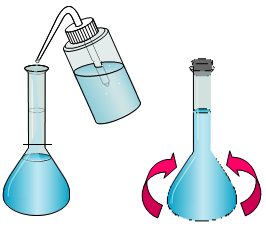 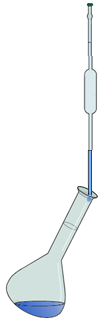 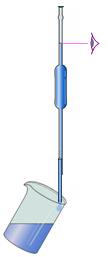 